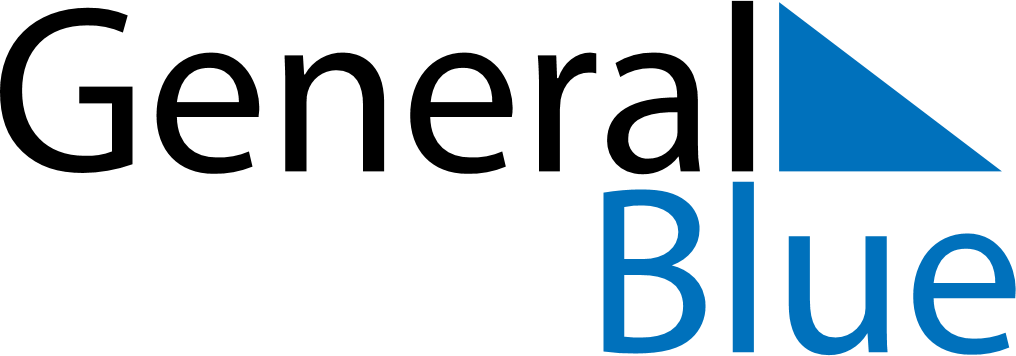 Weekly CalendarNovember 25, 2019 - December 1, 2019Weekly CalendarNovember 25, 2019 - December 1, 2019MondayNov 25MondayNov 25TuesdayNov 26WednesdayNov 27WednesdayNov 27ThursdayNov 28FridayNov 29FridayNov 29SaturdayNov 30SundayDec 01SundayDec 01My Notes